LUBRICANTES DE ALTA CALIDAD 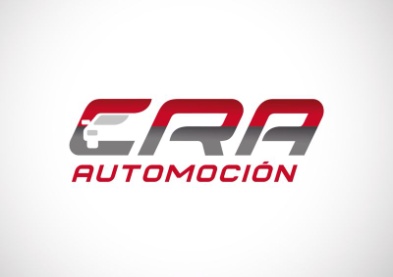 PRECIOS NETOS POR CAJA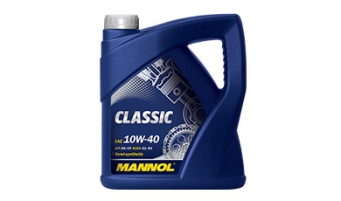 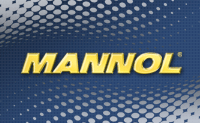 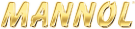 10W40MCL5	CLASSIC 10W40 SEMISINTETICO	LATA 5 LTS.      10,90 €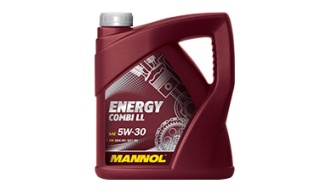 API SN/SM/CF ACEA A3/B4 MERCEDES, WV5W40MEX5	EXTREME 5W40 SINTETICO 100%	LATA 4 LTS.	13,64  €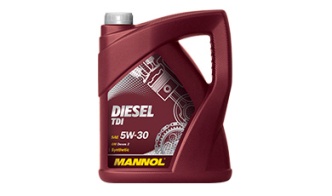 API SL/CF ACEA A3/B3 MERCEDES WV, OPEL5W30MDITD5		TDI 5W30 SINTETICO 	 	LATA 5 LTS       15,33 € 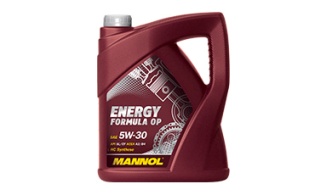 SM/CF ACEA C3 MERCEDES, BMW, WV    5W30MENCOLL5	ENERGY COMBY  5W30 SINT. 	LATA 5 LTS      18,55  €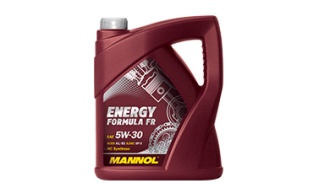 SM/CF ACEA A3/B3/B4/C3 WV, MERCEDES, BMW5W30MENFOOP5	ENERGY OP 5W30 SINTETICO 	LATA 5 LTS	15,55 €SL/CF ACEA A3/B3/B4 (OPEL)5W30MENFOFR5	ENERGY FR 5W30 SINTETICO 	LATA 5 LTS	15,55 €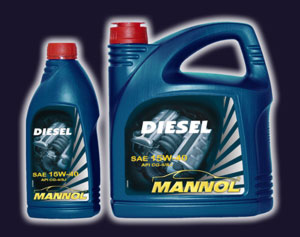 SL/ ACEA A1/B1/ ILSAG GF3 (FORD)15W40MDI5		DIESEL 15W40  			LATA 5 LTS       10,95 €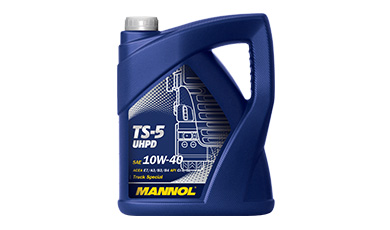 CG4/ ACEA CF-4 CF – SJ VW – VOLVO-MAN-TOYOTA-MERCEDES10W40MTS1SHPD5 15W40 SHPD 			          LATA 5 LTS      12,97 €CH4/ ACEA CG-4 CH-4 CF-4 SJ  VOLVO VDS 3-MAN-MERCEDES10W40MTS5UHPD5   TS5 10W40 UHPD especial	LATA 5 LTS     16,67 €CI4/ CH4/CG4 CF/SL ACEA E5-E3-B3-B4-A3 MAN-MB-VOLVO 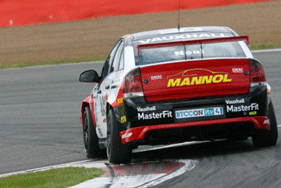 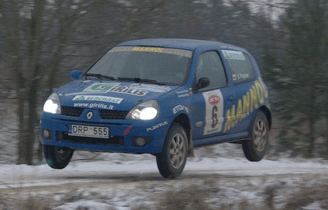 OFERTA BIDONES MOTOR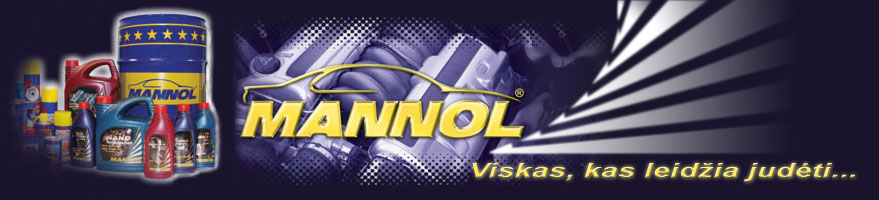 10W40MCL208	CLASSIC 10W40 SEMISINTETICO BIDON 208LT.     345 €API SN/SM/CF ACEA A3/B4 RENAULT, WV5W40MEL208	ELITE  5W40 SINTETICO	BIDON 208 LT.	             462,16 €API SL/CF ACEA A3/B3 MERCEDES WV, OPEL5W30MENCOLL208	COMBI 5W30 SINTET.(507) BIDON 208 LT.  698,67€API SM/CF ACEA A3/B4 MERCEDES WV, OPEL 5W30MDITD208	TDI 5W30 SINTET. 100%    BIDON 208  LT.  582,32 €SM/CF ACEA C3 MERCEDES, BMW, WV15W40MDI208	         DIESEL 15W40  	        BIDON 208 LT.             330 €CG4/ ACEA CF-4 CF – SJ VW – VOLVO-MAN-TOYOTA-MERCEDES15W40MTS1SHPD208 15W40 SHPD 	       BIDON 208 LT.              332 €CH4/ ACEA CG-4 CH-4 CF-4 SJ  VOLVO-MAN-MERCEDES10W40MTS5UHPD208   10W40 UHPD  especial	BIDON 208 LT.           470 €CI4/ CH4/CG4 CF/SL ACEA E5-E3-B3-B4-A3 MAN-MB-VOLVO 10W40MTS7UHPD208  10W40 UHPD BLUE BIDON 208 LT.                 570 €CJ4/ ACEA E4-E6-08 E7-08 E9-08 ACEA MAN-RENAULT-MB-VOLVO-CUMMIS 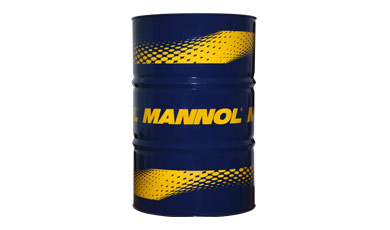 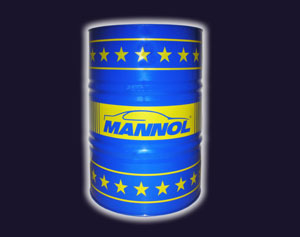 OFERTA BIDONES HIDRAULICOEXTREMA PRESIONISO46MHY20  HYDRO BIDON  20 LT. BASE NUEVA              34.24 €ISO46MHY208   HYDRO BIDON 208 LT.	 BASE NUEVA    274,80 € ISO68MHY20  HYDRO BIDON  20 LT.      BASE NUEVA        34,00 €ISO68MHY208  HYDRO BIDON  208 LT.  BASE NUEVA    280,80  €ALTAS TEMPERATURAS ISO46 HVMHY20	BIDON  20 LT.  BASE NUEVA          34,00 €ISO 46HV	MHY208	BIDON  208 LT. BASE NUEVA      296,00 €ISO68 HVMHY20	BIDON  20 LT.   BASE NUEVA         35,10 €ISO 68 HVMHY208	BIDON  208 LT. BASE NUEVA      298,80 €OFERTA AFT Y CAMBIOPRECIOS POR CAJAATFDEX2MAU1	AUTOMATIC FLUY  ATF DEX II  BOTE   1 LT.                3,32€ATFDEX2MAU4	AUTOMATIC FLUY  ATF DEX II  LATA   4 LT.             10,69 €ATFDEX3MAUPL1	AUTOMATIC FLUY  ATF DEX III  BOTE   1 LT.              3,75 €ATFDEX3MAUPL4	AUTOMATIC FLUY  ATF DEX III  LATA   4 LT.            13,80 €ATFDEX3MAUPL20AUTOMATIC FLUY  ATF DEX III  BIDON  20 LT.      65,00 €75W85GL4MFWD4	FWDGETRIEBOEL 75W85  LATA   4 LT.             16,75 €75W85GL4MFWD4	FWDGETRIEBOEL 75W85  BIDON   20 LT.        70,45 €75W90GL4MBAPL4	MN BASIC PLUS 75W90  LATA   4 LT.                21,45 €80W90GL4MHY4   	HYPOID  80W90  GL5	LATA   4 LT.              10,85 €80W90GL4MUN20	HYPOID  80W90  GL5 BIDON   20 LT.                42,62 €OFERTA QUIMICOS VARIOSDOT4P05		PEMCO LIQUIDO FRENOS DOT 4   BOTE   0,5 LT.            1.98€CHFMLATA05	CHFFUITD.ASISTIDA VW,BMW     BOTE   0.5 LT.             3,85 €LHMMFL1	         LHM+FLUIT LIQUIDO LHM             BOTE   1 LT.                 6,30 €896724		LIMPIA FRENOS              BOTE   0.600  MLT.                               2,80€LP9EV1		LIMPIA PARABRISAS + ANTICONG.  BOTE   1 LT.                   0,75 €LP9EV5		LIMPIA PARABRISAS + ANTICONG.  BOTE   1 LT.                   2,85 €H2OE1		AGUA DESTILADA    1 LT.                                                              0,50 €H20E5		AGUA DESTILADA 5 LT.                                                                 1,40 €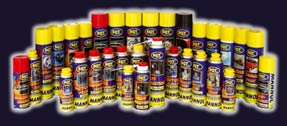 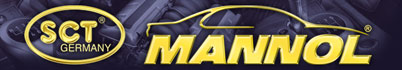 